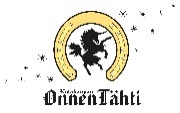 						9/2022Yleiset varaus- ja peruutusehdot sekä järjestyssäännöt Hotelli OnnentähdessäNäitä ehtoja sovelletaan yksittäisten henkilöiden tekemiin majoitusvarauksiin, ellei erityistä sopimusta ole laadittu. Nämä ehdot eivät koske yksittäisten henkilöiden tekemiä varauksia, mikäli varaus tehdään ryhmälle, jonka koko on yli 10 henkilöä. Näitä ehtoja sovelletaan myös sellaisiin internetin kautta tehtäviin majoitusvarauksiin, jotka tehdään Hotelli OnnenTähden internetsivustojen kautta.VarausehdotSeuraavat varausehdot ovat voimassa, ellei toisin mainita. Varaamalla huoneen asiakas sitoutuu näihin ehtoihin. Pidätämme myös oikeuden ehtojen ja hintojen muutoksiin. VaraaminenVarauksen yhteydessä sinun on ilmoitettava nimesi, asuinosoitteesi, saapumis- ja lähtöajankohta sekä maksutapa. Varaus sitoo hotellia, kun se on vahvistettu suullisesti, kirjallisesti tai esimerkiksi sähköpostitse ja kun olet saanut siitä vahvistusnumeron. Hotelli voi asettaa varauksen ehdoksi erilaisia sääntöjä, varausmaksun suorittamisen tai varauksen vahvistamisen luottokortilla varauksen sitovuuden edellytykseksi.Huonevarauksen voi tehdä vain yli 18-vuotias henkilö. Alaikäiselle huoneen varaava on vastuussa alaikäisestä henkilöstä riippumatta siitä, majoittuuko hänen kanssaan vai ei. Yksin majoittuvalla alaikäisellä oltava huoltajan allekirjoittama, vapaamuotoinen lupalappu, jossa tulee ilmi alaikäisen nimi ja syntymäaika sekä majoittumisajankohta. Myös huoltajan nimi ja puhelinnumero vaaditaan.Sisään- ja uloskirjautuminenHuone on käytettävissäsi tulopäivänä klo 15.00 ja se on luovutettava lähtöpäivänä klo 12.00 mennessä. Hotellilla voi olla tästä poikkeavia tulo- ja lähtöaikoja. Turvallisuussyistä vain henkilökunta ja hotelliin sisäänkirjautuneet henkilöt päästetään hotellihuoneisiin ja muihin varattuihin tiloihin, huone- ja tilakohtainen maksimi henkilömäärä ei saa ylittyä.Jos muuta ei ole sovittu varauksen yhteydessä tai valitsemaasi hintaan tai varausajankohtaan ei liity muita ehtoja huonetta pidetään varattuna klo 18.00 saakka varaukseen merkittynä saapumispäivänä. Jos saavut tätä myöhemmin, on sinun vahvistettava myöhäinen tuloaikasi luottokortilla tai muulla sovitulla tavalla. Muussa tapauksessa hotelli voi myydä huoneen edelleen. Jos saavut hotelliin sen tuloaikoja noudattaen, mutta varattua huonetta ei ole vapaana, hotellin on ilman lisäkustannuksia hankittava lähin mahdollinen vastaavan tasoinen huone.MaksutavatHyväksymme maksuvälineinä käteisen sekä tavallisimmat maksukortit. Hotelli ei kuitenkaan ole velvollinen hyväksymään ulkomaan valuuttaa, kuponkeja, shekkejä tai maksukortteja, jos hotelli itse ei ole tarjoutunut niin tekemään. Jos huonetta ei ole maksettu ennakkoon, on hotellihuone maksettava käteisellä tai luottokortilla paikan päällä hotellille tullessa. Varauksen maksuVaraukset maksetaan viimeistään sisäänkirjautumisen yhteydessä. Laskutusasiakkaat lähettävät ennakkoon (vähintään 3 arkipäivää ennen saapumista) laskutussopimushakemuksen, jonka voi pyytää osoitteesta onnentahti@tuuri.fi . Myöhäisen saapumisen vahvistaminenHuoneita pidetään varattuina saapumispäivänä kello 18.00 saakka. Myöhäisempi saapuminen vahvistetaan sosiaaliturvatunnuksen loppuosalla.Peruutukset ja saapumatta jättäminenPeruutukset ja muutokset voi tehdä kuluitta saapumispäivänä kello 18.00 saakka. Hotellilla on oikeus veloittaa ensimmäisen yön osuus varauksesta, mikäli varaus peruutetaan tämän jälkeen tai jätetään kokonaan saapumatta. Etukäteen maksetuista varauksista emme palauta rahoja. Sinulla on oikeus peruuttaa varaus kustannuksitta ja saada varausmaksu takaisin, jos peruutuksen syynä on oma tai läheisen vakava sairastuminen, vakava onnettomuus, kuolema tai muu odottamaton ja vakava tapahtuma. Läheisenä pidetään avio- tai avopuolisoa, lasta, vanhempaa, appivanhempaa, sisarusta, isovanhempaa tai matkakumppania, jonka kanssa majoitus on sovittu samaan huoneeseen. Peruutuksen syyn osoittamiseksi tarvitset luotettavan asiakirjan kuten esimerkiksi lääkärintodistuksen. Hotellilla on kuitenkin oikeus vähentää palautettavasta määrästä toimistokulut.Ryhmävarauksissa (5 huonetta tai yli) peruutusehdot sovitaan erikseen ryhmäkohtaisesti varauksen yhteydessä.Asiakkaan vastuu vahingostaAsiakkaana vastaat tahallasi tai huolimattomuudellasi aiheuttamistasi vahingoista (kuten tupakoinnista huoneessa), jonka sinä tai sinun vieraasi tai lemmikkieläimesi aiheuttavat huoneelle tai hotellin muille tiloille, siellä oleville huonekaluille tai varusteille sekä hotellin muille asiakkaille tai heidän omaisuudelleen. Vastuu vahingosta määräytyy yleisten vahingonkorvausta koskevien periaatteiden mukaan.ReklaamaatiotPyydämme ilmoittamaan hotellihuoneen siisteyteen, varustukseen ja kuntoon liittyvät epäkohdat välittömästi, jolloin hotellilla on mahdollisuus korjata mahdolliset puutteet. Jälkikäteen tehtyjä reklamaatioita emme huomioi.